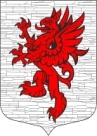 СОВЕТ ДЕПУТАТОВ       МУНИЦИПАЛЬНОГО ОБРАЗОВАНИЯЛОПУХИНСКОЕ СЕЛЬСКОЕ ПОСЕЛЕНИЕЛОМОНОСОВСКОГО МУНИЦИПАЛЬНОГО РАЙОНАЛЕНИНГРАДСКОЙ ОБЛАСТИчетвёртого созываРЕШЕНИЕот 4 апреля 2023 г.                                                                                           № 9О внесении изменений в решение Совета депутатов МО Лопухинское сельское поселение от 18.12.2019 года № 32 «Об утверждении структуры администрации муниципального образования Лопухинское сельское поселение Ломоносовского муниципального района Ленинградской области»В соответствии с пунктом 8 статьи 37 Федерального закона от 06.10.2003 года № 131-ФЗ «Об общих принципах организации местного самоуправления в Российской Федерации», руководствуясь областным законом от 13.02.2008 г. № 14-оз «О правовом регулировании муниципальной службы в Ленинградской области», Совет депутатов муниципального образования Лопухинское сельское поселение решил: Внести в приложение к решению Совета депутатов МО Лопухинское сельское поселение от 18.12.2019 года № 32 «Об утверждении структуры администрации муниципального образования Лопухинское сельское поселение Ломоносовского муниципального района Ленинградской области» изложив его в новой редакции согласно приложению.Опубликовать (обнародовать) настоящее решение на официальном сайте муниципального образования Лопухинское сельское поселение в информационно-телекоммуникационной сети «Интернет» по адресу «лопухинское-адм.рф».Настоящее  решение вступает в силу  со дня его официального опубликования и распространяется на правоотношения, возникшие с 01 апреля 2023 года. Глава муниципального образования                                            В.В. Шефер                                                           Приложение к решению Совета депутатов МО Лопухинское сельское поселениеОт 4 апреля 2023 г. № 9	Приложение к решению Совета депутатов МО Лопухинское сельское поселениеОт 18 декабря 2019 г. № 32СТРУКТУРАадминистрации муниципального образования Лопухинское сельское поселение Ломоносовского  муниципального района Ленинградской области